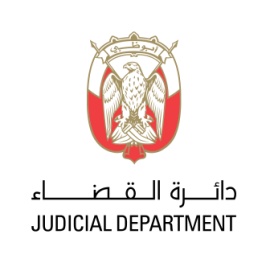 نموذج استيفاء متطلبات ضوابط التعاقد مع الشركات الخاصةPrivate Sector Compliance with Contracting Stiipulationsof Government EntitiesمالضوابطRequirements بموجب هذا الإقرار نلتزم بتطبيق جميع قواعد وأحكام قانون العمل الاتحادي.By signing this acknowledgment, we confirm our commitment to Comply with federal Labor Law of UAEالتوقيع : 1توفر الضمان الصحي للعاملينAvail health insurance cover to our workforce. بموجب هذا الإقرار نلتزم بتطبيق جميع قواعد وأحكام قانون العمل الاتحادي.By signing this acknowledgment, we confirm our commitment to Comply with federal Labor Law of UAEالتوقيع : 2توفير سكن ملائم للعاملين بإمارة أبو ظبيAvail appropriate housing to our workforce in Abu Dhabi بموجب هذا الإقرار نلتزم بتطبيق جميع قواعد وأحكام قانون العمل الاتحادي.By signing this acknowledgment, we confirm our commitment to Comply with federal Labor Law of UAEالتوقيع : 3توفر إقامة سارية للعاملين وفق التشريعات السارية.Avail valid residence permits to our workforce in accordance with legislations in force.بموجب هذا الإقرار نلتزم بتطبيق جميع قواعد وأحكام قانون العمل الاتحادي.By signing this acknowledgment, we confirm our commitment to Comply with federal Labor Law of UAEالتوقيع : 4الالتزام بتطبيق نظام حماية الأجور المعمول به لدى وزارة العمل.Apply salaries protection system of UAE Ministry of Laborبموجب هذا الإقرار نلتزم بتطبيق جميع قواعد وأحكام قانون العمل الاتحادي.By signing this acknowledgment, we confirm our commitment to Comply with federal Labor Law of UAEالتوقيع : 5تطبيق قواعد وأحكام قانون العمل الاتحادي.Comply with federal Labor Law of UAEبموجب هذا الإقرار نلتزم بتطبيق جميع قواعد وأحكام قانون العمل الاتحادي.By signing this acknowledgment, we confirm our commitment to Comply with federal Labor Law of UAEالتوقيع : أسم الشركة / المؤسسة...................................................................Name of the Company /Establishmentالتوقيع:Signature ...................................................................الختم: Stamp